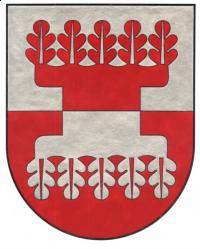 ŠILALĖS RAJONO SAVIVALDYBĖSMERASPOTVARKISDĖL „AUKSINĖS GILĖS“ NOMINACIJŲ TEIKIMO2018 m.  vasario 14 d. Nr. T3-7Šilalė              Vadovaudamasis Lietuvos Respublikos vietos savivaldos įstatymo  20 straipsnio 4 dalimi, Šilalės rajonui nusipelniusių asmenų skatinimo programos aprašo, patvirtinto Šilalės rajono savivaldybės tarybos 2013 m. sausio 31 d. sprendimu Nr. T1-3 ,,Dėl Šilalės rajonui nusipelniusių asmenų skatinimo programos aprašo patvirtinimo“, 13.2 papunkčiu ir atsižvelgdamas į ,,Auksinės gilės“ atrankos komisijos, sudarytos Šilalės rajono savivaldybės tarybos 2016 m. sausio 28 d. sprendimu Nr.T1-19 „Dėl „Auksinės gilės“ atrankos komisijos sudarymo“, 2018 m. vasario 09 d. posėdžio protokolą: Į  p a r e i g o j u  š. vasario 16 d., per Lietuvos Valstybės atkūrimo dienos minėjimą Šilalės rajono savivaldybės kultūros centre, „Auksine gile“ nominuoti ir skirti 10 bazinių socialinių išmokų dydžio piniginę išmoką:Gintautui Zabielai, humanitarinių mokslų daktarui, archeologui, už Šilalės krašto istorijos ir rajono piliakalnių archeologinius tyrinėjimus,  kultūros paveldo sklaidą bei knygų rengimą ir leidybą.Vidai Elkimavičienei, Šilalės rajono socialinių paslaugų namų slaugytojo padėjėjai, už atsidavimą savo profesijai, teikiant  integralią pagalbą senyvo amžiaus ir specialių poreikių turintiems žmonėms.Pauliui Briedžiui, VšĮ „Robotikos mokykla“ įkūrėjui ir vadovui, už  garsinančius Lietuvą  pasaulyje pasiekimus mokslo ir informacinių technologijų srityje ir jaunimo skatinimą siekti žinių ir tobulėti. 	2. P a v e d u potvarkio vykdymo kontrolę Šilalės rajono savivaldybės administracijos direktoriui.		Šis potvarkis gali būti skundžiamas Lietuvos Respublikos administracinių bylų teisenos įstatymo nustatyta tvarka.Meras                                                                                                                          Jonas Gudauskas